CENTRO  ESCOLAR  ALBATROSFORMACIÓN CÍVICA Y ÉTICATAREA #5  SEMANA DEL 18 AL 22 DE OCTUBREFAVOR DE COLOCAR NOMBRE COMPLETO Y NUMERO DE TAREATEMA: AUTORREGULACIÓNACTIVIDAD:Investiga el caso de una persona (artista, jugador, personaje histórico etc.) que haya sufrido alguna violación a sus derechos o a su dignidad, y, en vez de molestarse o darse por vencida, haya hecho frente a la situación de manera positiva y haya luchado por continuar y conseguir un objetivo específico.RESPONDE1.-Redacta brevemente la situación 2.-Explica cómo la autorregulación le permitió a esa persona lograr su objetivo.EJEMPLO: FRIDA KAHLO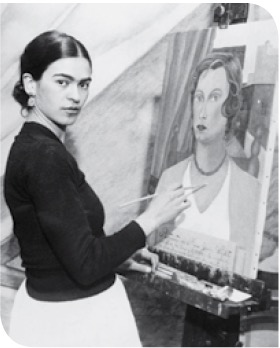 En vez de sentir conmiseración (pena o dolor por su sufrimiento) por sí misma, Frida Kahlo decidió pintar y compartir su situación con el mundo, entonces logró convertirse en una figura central de la plástica mexicana.